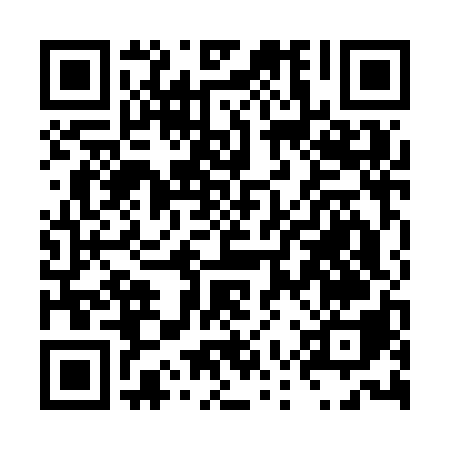 Prayer times for Arquata Scrivia, ItalyWed 1 May 2024 - Fri 31 May 2024High Latitude Method: Angle Based RulePrayer Calculation Method: Muslim World LeagueAsar Calculation Method: HanafiPrayer times provided by https://www.salahtimes.comDateDayFajrSunriseDhuhrAsrMaghribIsha1Wed4:176:141:226:218:3010:192Thu4:156:131:216:228:3110:213Fri4:136:111:216:238:3210:224Sat4:116:101:216:248:3310:245Sun4:096:081:216:248:3510:266Mon4:076:071:216:258:3610:287Tue4:056:061:216:268:3710:308Wed4:036:041:216:268:3810:329Thu4:006:031:216:278:3910:3410Fri3:586:021:216:288:4110:3611Sat3:566:011:216:288:4210:3812Sun3:545:591:216:298:4310:3913Mon3:525:581:216:308:4410:4114Tue3:505:571:216:318:4510:4315Wed3:485:561:216:318:4610:4516Thu3:465:551:216:328:4710:4717Fri3:455:541:216:328:4810:4918Sat3:435:531:216:338:5010:5119Sun3:415:521:216:348:5110:5220Mon3:395:511:216:348:5210:5421Tue3:375:501:216:358:5310:5622Wed3:355:491:216:368:5410:5823Thu3:345:481:216:368:5511:0024Fri3:325:471:216:378:5611:0125Sat3:305:471:216:378:5711:0326Sun3:295:461:226:388:5811:0527Mon3:275:451:226:398:5911:0628Tue3:265:441:226:399:0011:0829Wed3:245:441:226:409:0111:1030Thu3:235:431:226:409:0111:1131Fri3:215:431:226:419:0211:13